Отчет о проведении мероприятий Всероссийской добровольческой акции«Весенняя неделя добра-2017» в МБОУ Алпаровской СОШ  15.04.  Открытие весенней недели добра -2017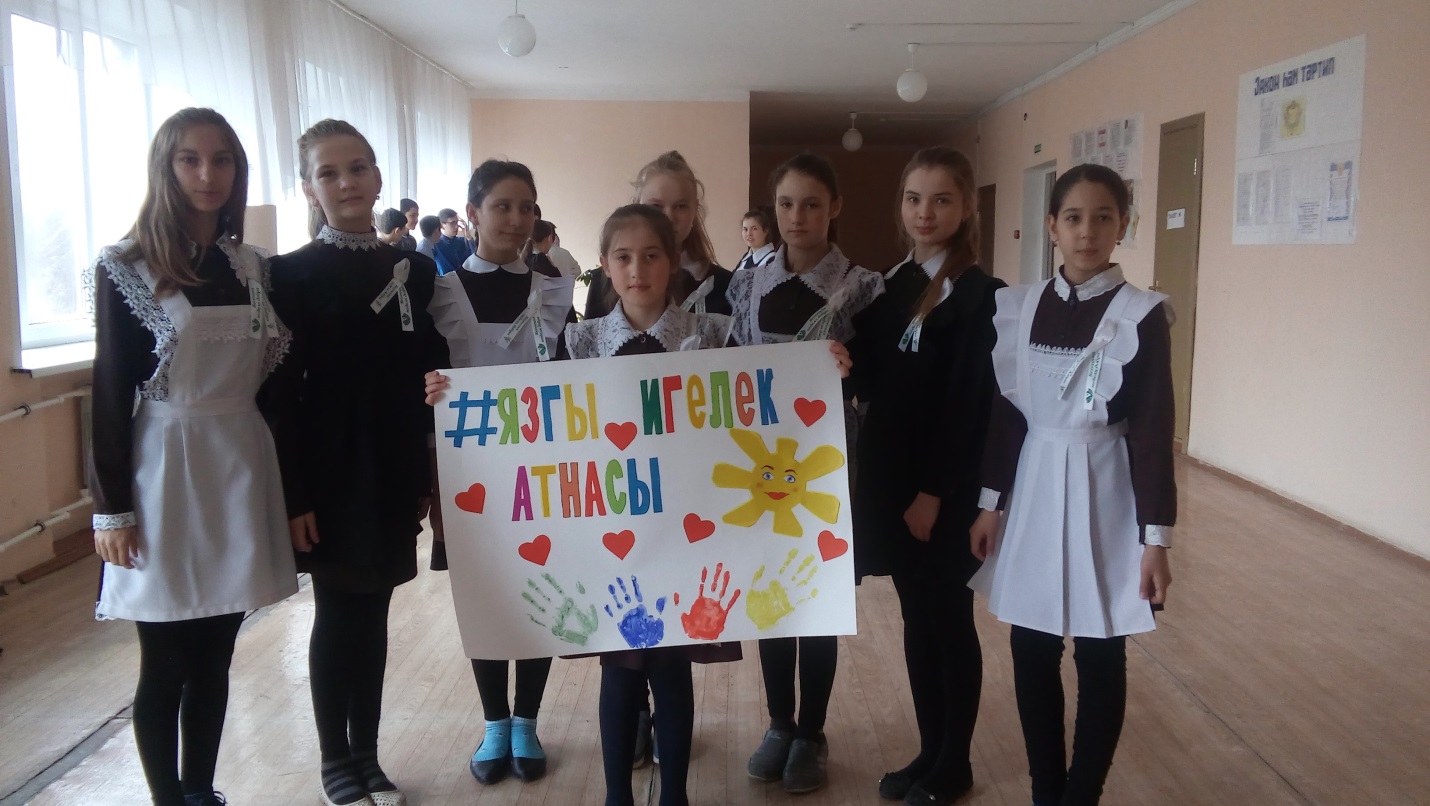 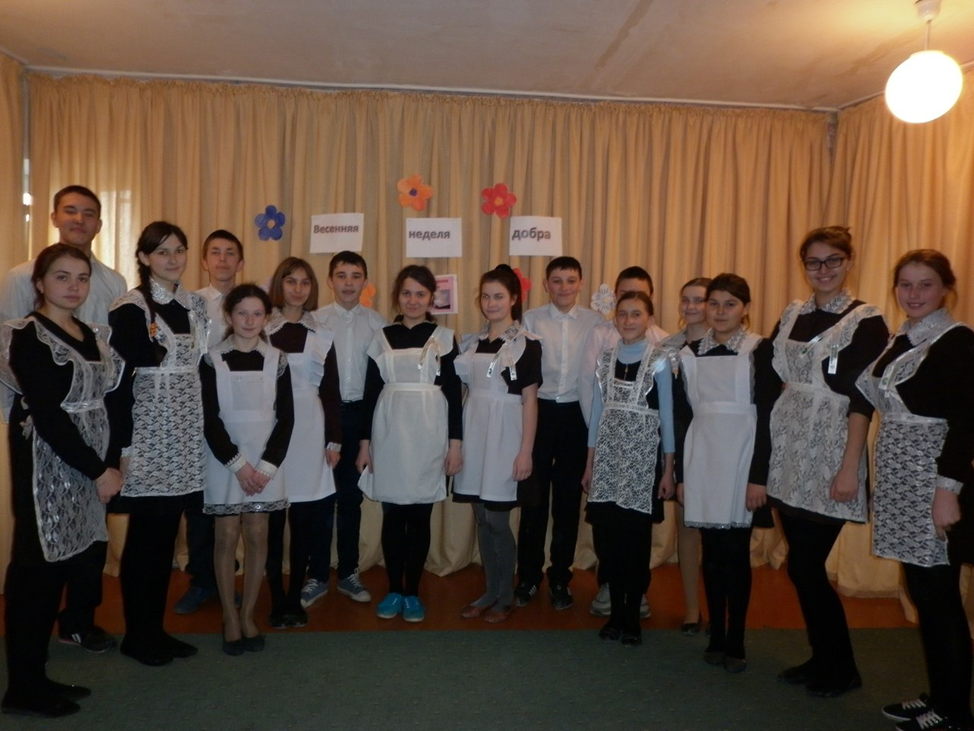 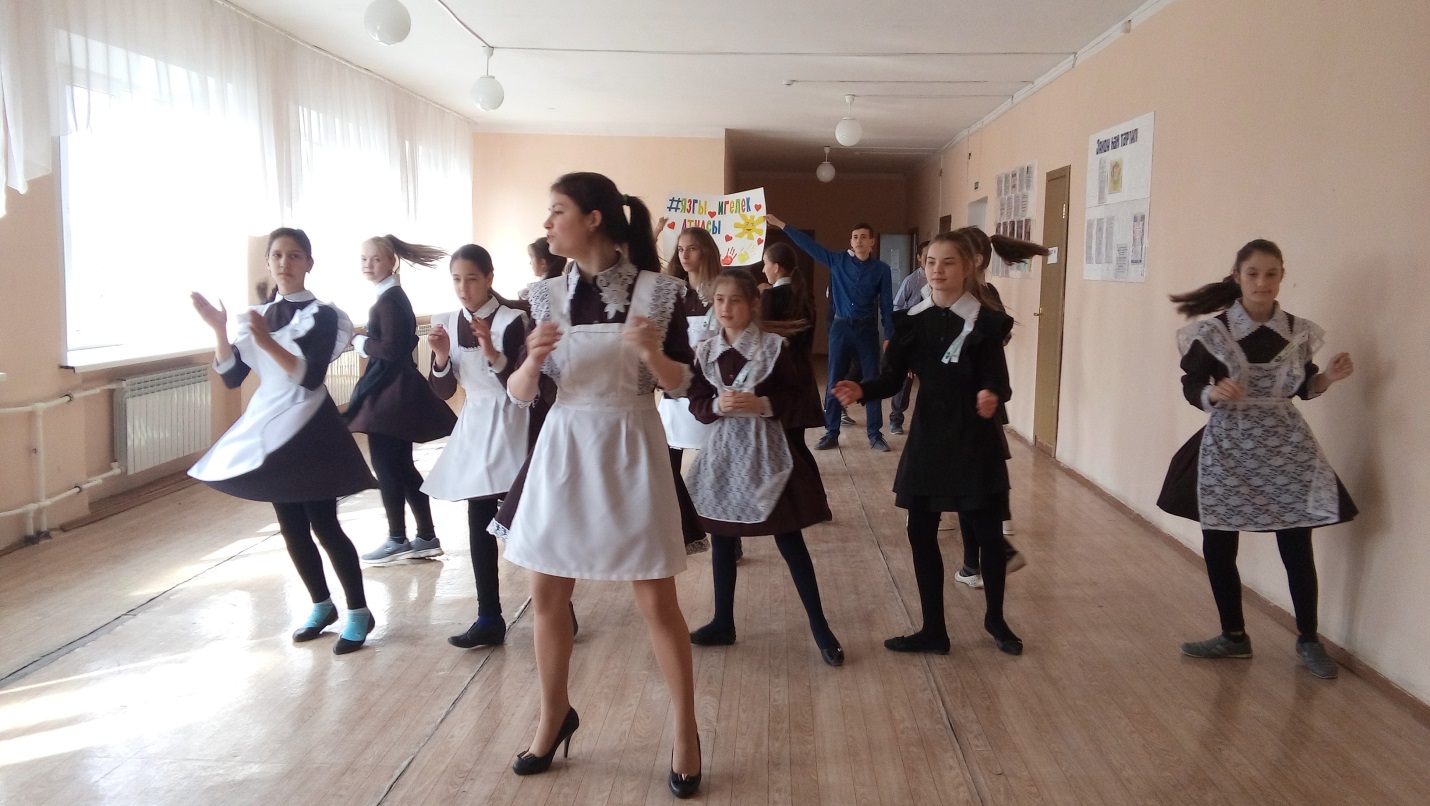 17.04. Акция «Ветеран тыла  живет рядом»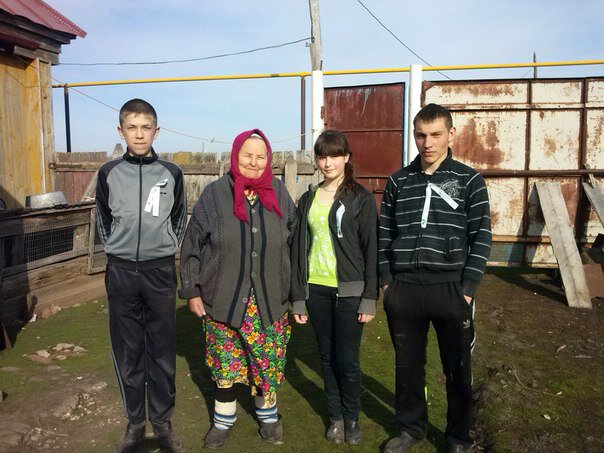 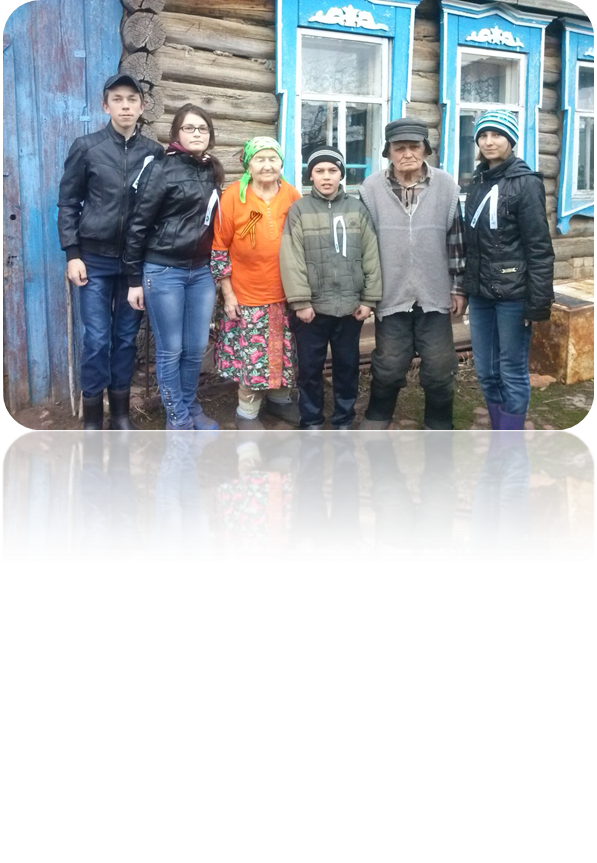 18.04. Акция «Обелиски нашей памяти» -благоустройство памятников и обелисков; 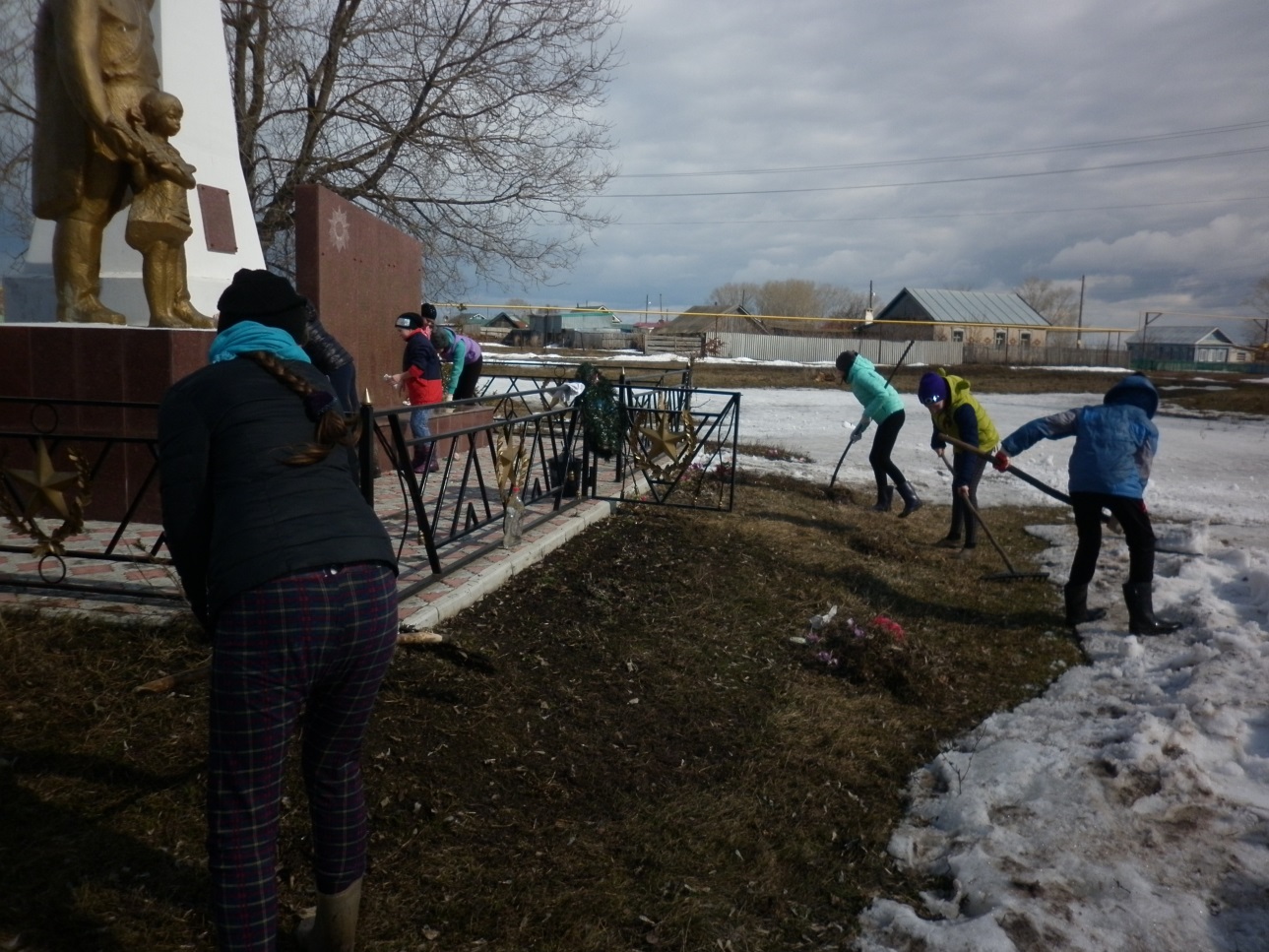 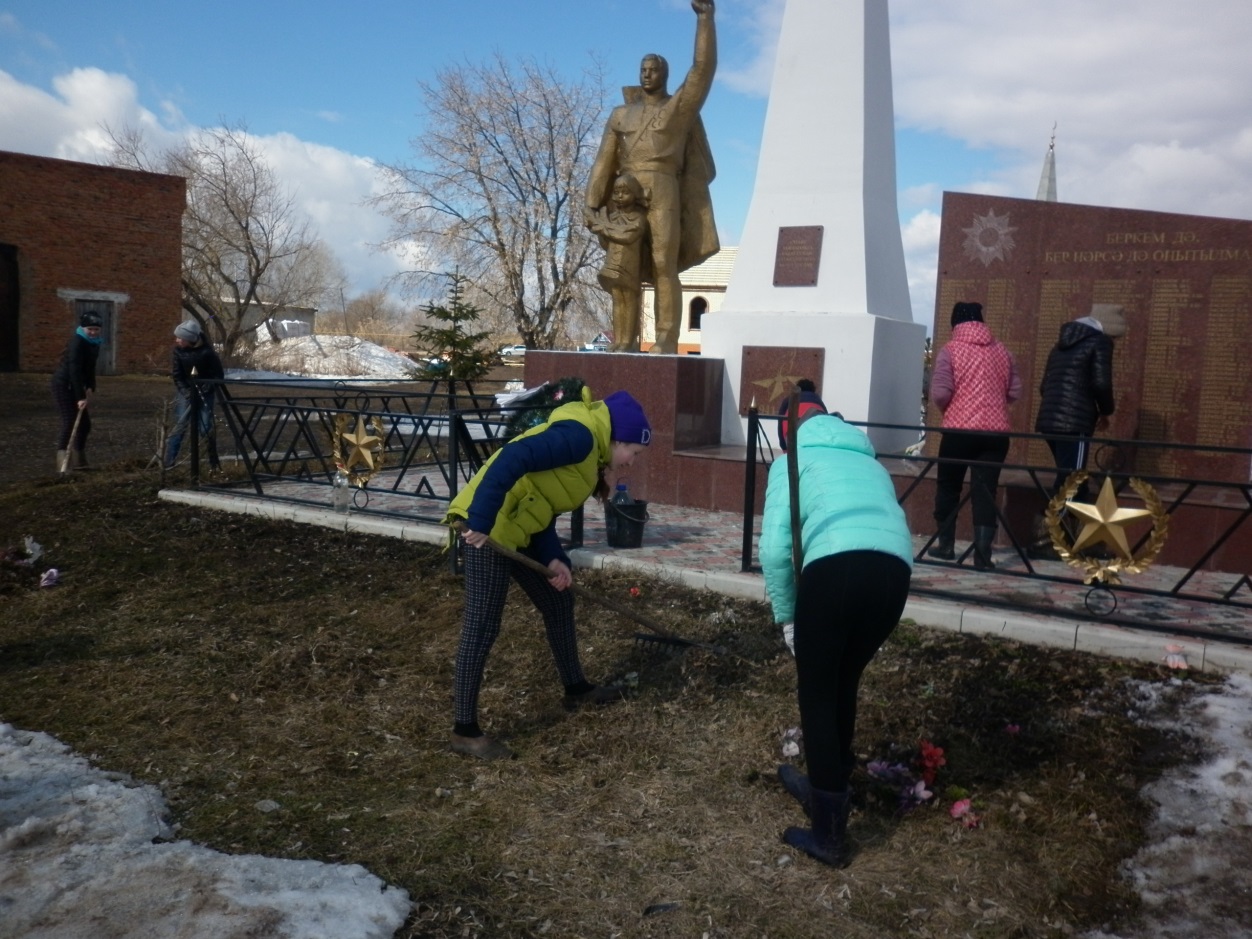 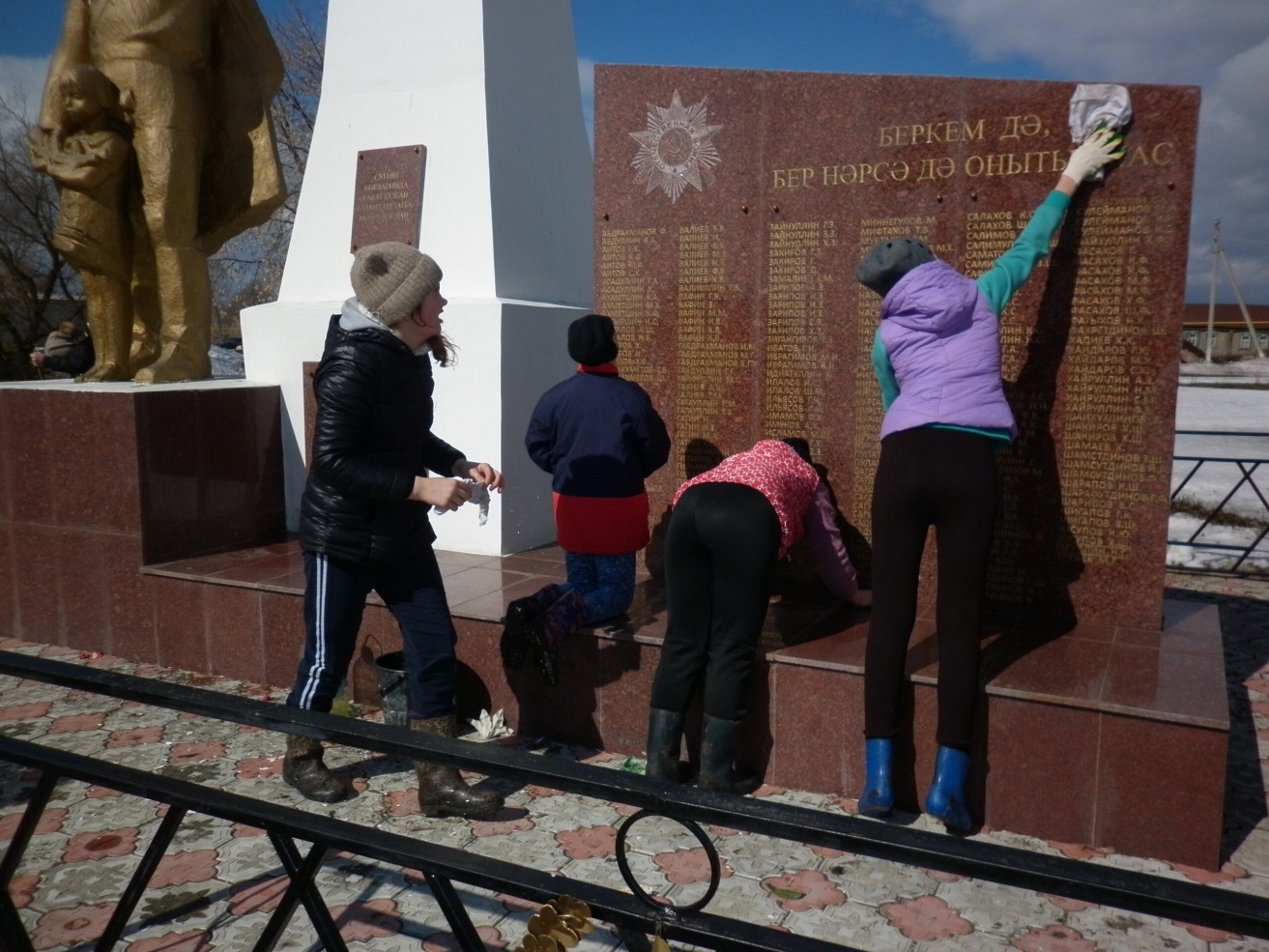 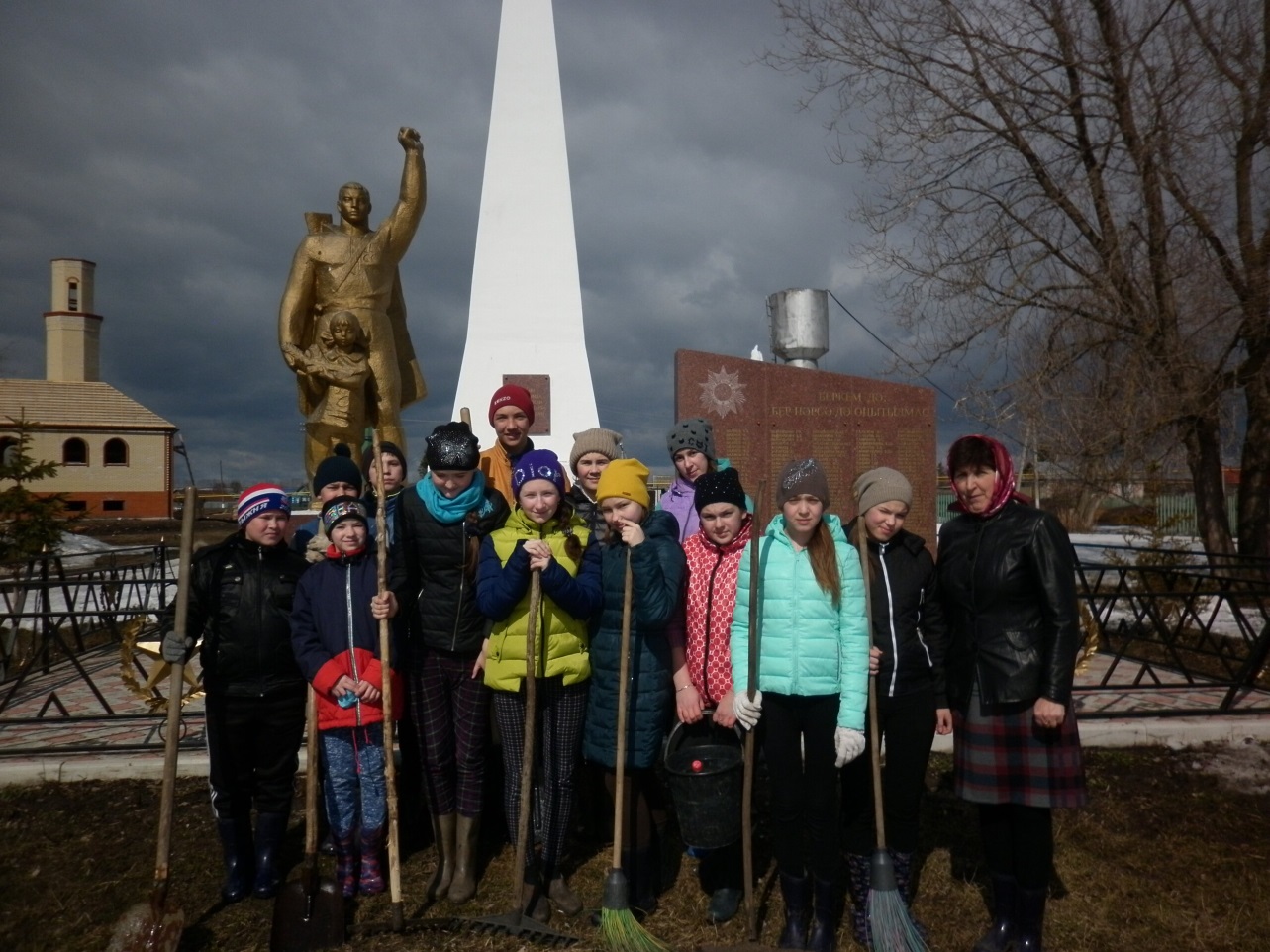 19.04  Доброволец в центре информации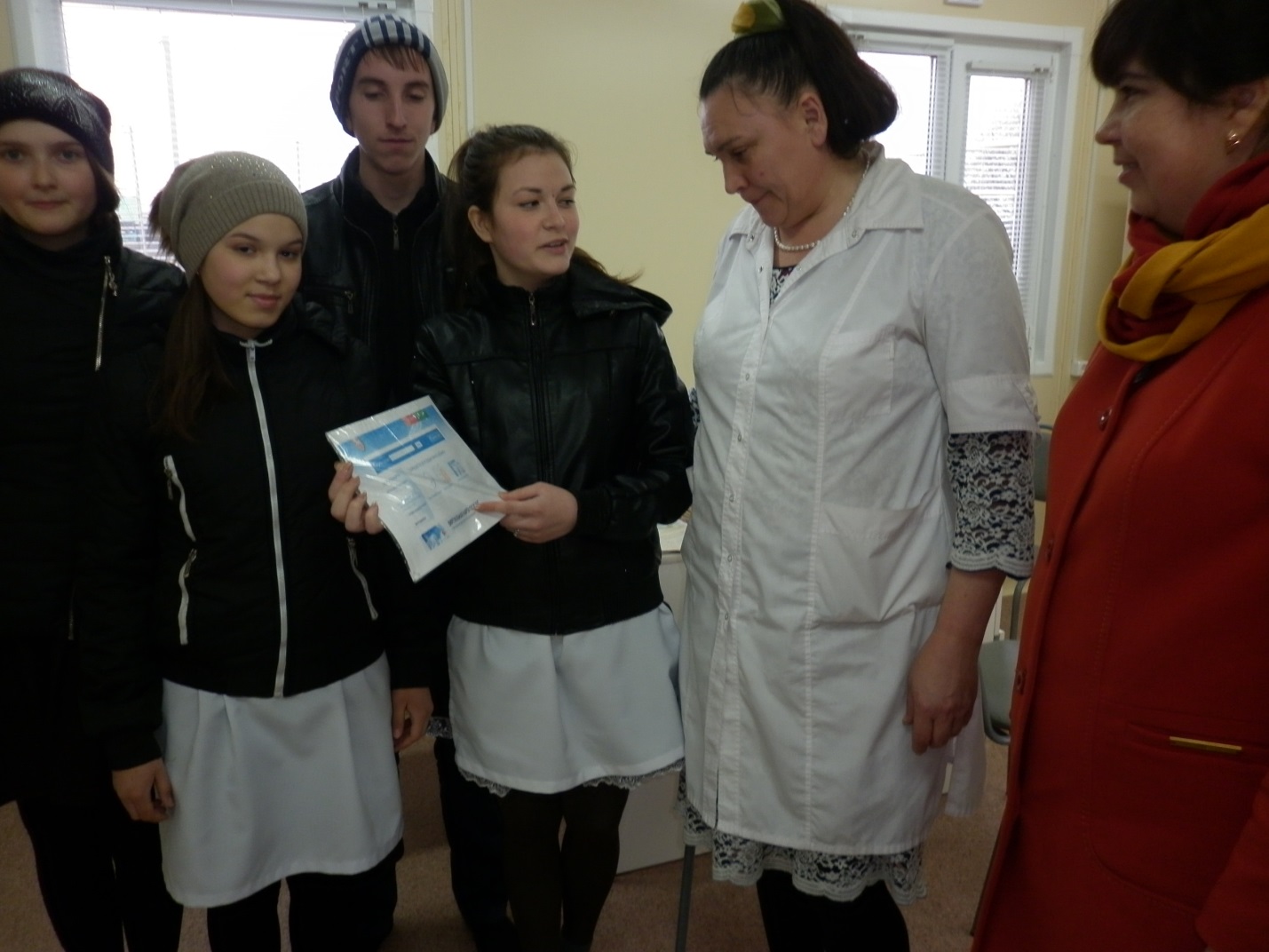 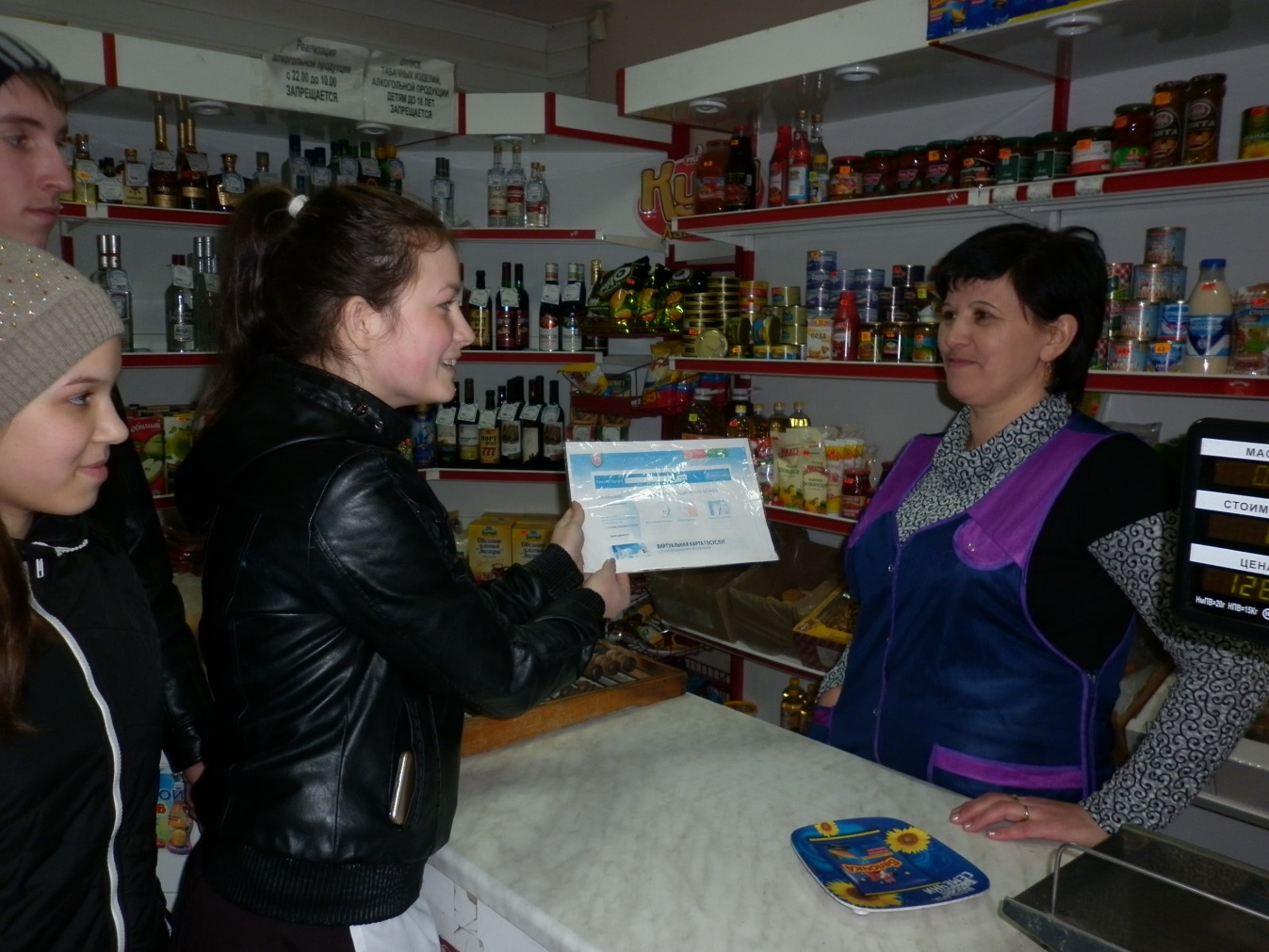 20.04.  «Спасая   жизни» классные часы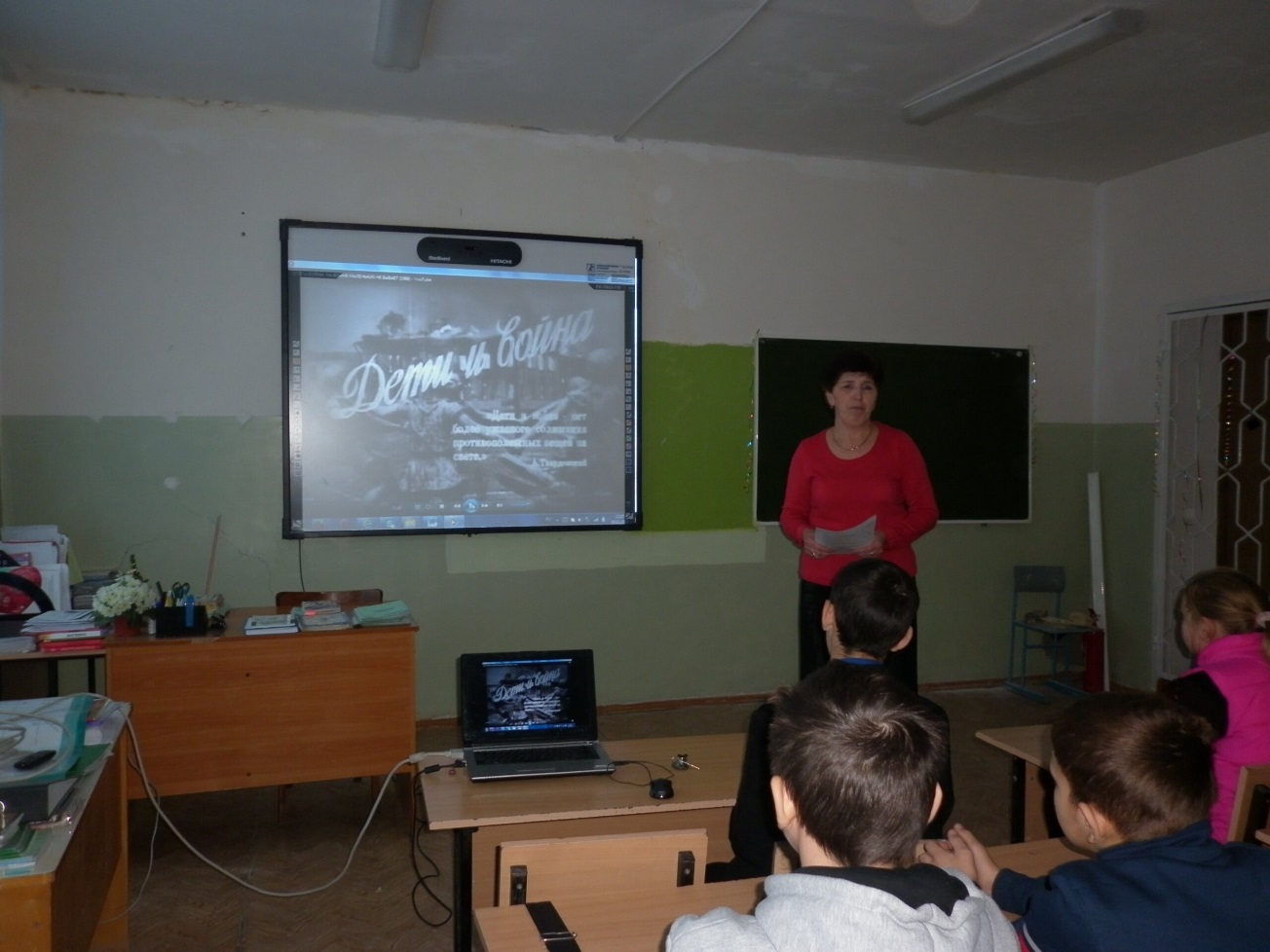 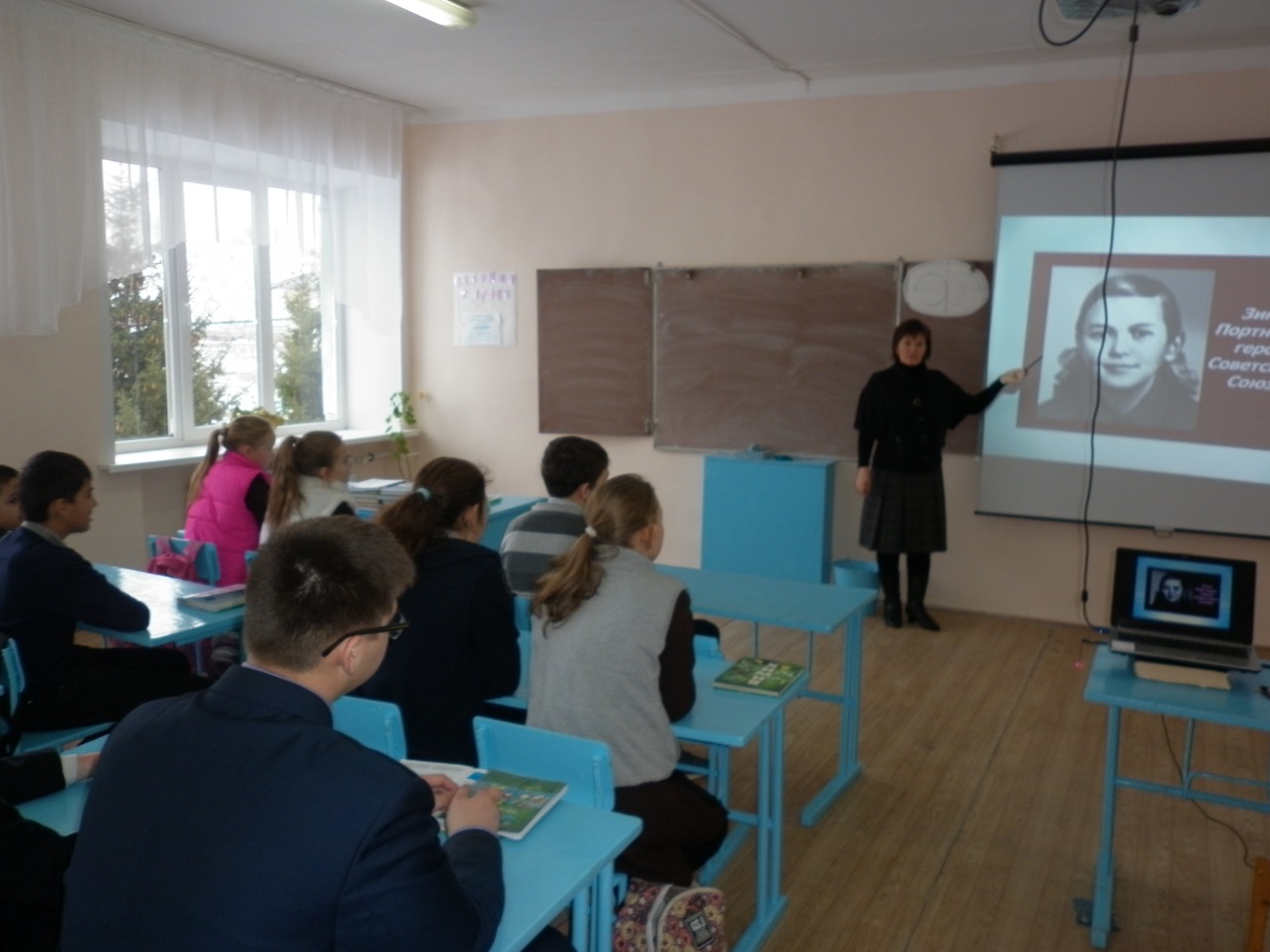 Педагог организатор: Фаракшина Ф.М.